.Intro:- Start on the word “ Playing” when he sings “ I was playing in a bar in Santa Fe “RIGHT LOCK FORWARD, HOLD, LEFT LOCK FORWARD, HOLD¼ RIGHT JAZZ CROSS,  RIGHT GRAPEVINE , CROSSSIDE ROCK, RECOVER, CROSS, HOLD, SIDE ROCK, RECOVER, HOLDRIGHT MAMBO FWD WITH ¼ TURN, HOLD,  CROSS ROCK, RECOVER, SIDE , HOLDSTART AGAINTAG 1:  Add at the end of wall 2 facing the front wall add 8 count tag to being you back to front wallRIGHT ½ PIVOT, STEP FWD, HOLD, LEFT ½ PIVOT, STEP FWD, HOLDTAG 2:  Add at the end of wall 3 facing back wall add the 4 count right rocking chair and then restart danceRIGHT ROCKING CHAIRContact: karencazzza@aol.com or karen@nulinedance.comLast Update – 12th Aug 2014Take Me Away To The Islands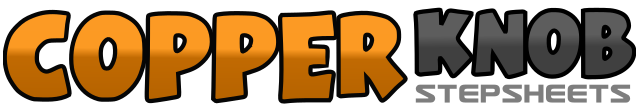 .......Count:32Wall:2Level:Beginner / Improver.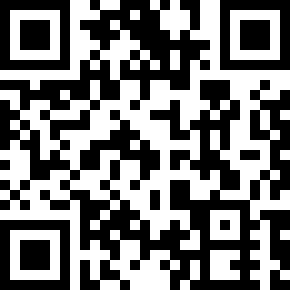 Choreographer:Karen Kennedy (SCO) - August 2014Karen Kennedy (SCO) - August 2014Karen Kennedy (SCO) - August 2014Karen Kennedy (SCO) - August 2014Karen Kennedy (SCO) - August 2014.Music:Take Me Away to the Islands - Gary Lee Tolley : (Album: Nightlife - iTunes & Amazon)Take Me Away to the Islands - Gary Lee Tolley : (Album: Nightlife - iTunes & Amazon)Take Me Away to the Islands - Gary Lee Tolley : (Album: Nightlife - iTunes & Amazon)Take Me Away to the Islands - Gary Lee Tolley : (Album: Nightlife - iTunes & Amazon)Take Me Away to the Islands - Gary Lee Tolley : (Album: Nightlife - iTunes & Amazon)........1 -2Step right foot forward, lock left behind right3 -4Step right foot forward, hold5 -6Step left foot forward, lock right behind left7 -8Step left foot forward, hold (12.00)1 -2Cross right over left, step back on left3 -4¼ turn right stepping to right side, cross left over right (3.00)5 -6Step right to right side,  cross left behind right7 -8Step right to right side,  cross left in front of right (3.00)1 -2Side rock right to right side, recover on left3 -4Cross right in front left, hold5 -6Side rock left to left side, recover on right7 -8Step left in front of right, hold1 -2Rock forward on right, recover back left3 -4¼ turn right stepping right to right side, hold5 -6Cross rock left over right, recover on right7 -8Step left to left side, hold1 -2Step right forward, pivot ½ turn left3 -4Step right forward, hold5 -6Step left forward, pivot ½ turn right7 -8Step left forward, hold1 -2Rock forward on right, recover on left3 -4Rock back on right, recover on left